ПРЕСС-РЕЛИЗк первому домашнему матчу регбийного клуба «Стрела» в рамках Кубка России24 мая на Центральном стадионе (ул.Ташаяк, 2а) пройдет первая домашняя игра казанского Регбийного клуба «Стрела» против команды «Кубань» в рамках Кубка России.В ноябре 2018 года Премьер-министром Республики Татарстан Алексеем Валерьевичем Песошиным было принято решение о возрождении легендарного Регбийного клуба «Стрела». На данный момент казанцы выступают в Чемпионате Высшей лиги и Премьер-лиги по регби-7, а на этой неделе стартуют в Кубке России по регби, где соперником станет коллектив из Краснодара РК «Кубань».Это первая домашняя и очень значимая игра «Стрелы». Последний раз клуб играл дома в 2013 году. Почетным гостем матча станет Премьер-министр Республики Татарстан Алексей Песошин. «Стрела» приглашает болельщиков и любителей регби к 15:00, для них подготовлена зона с фудкортом, фотозона, конкурсы и подарки от регбийного клуба.Начало матча 24 мая в 16:00 на Центральном стадионе (вход со стороны легкоатлетического манежа). Представители СМИ приглашаются к 15:30. Контактное лицо: пресс-служба Регбийного клуба «Стрела»Скорба Снежанна, 89179273046, press@strelarugby.ru МИНИСТЕРСТВО СПОРТА РЕСПУБЛИКИ ТАТАРСТАНМИНИСТЕРСТВО СПОРТА РЕСПУБЛИКИ ТАТАРСТАН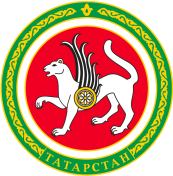 ТАТАРСТАН РЕСПУБЛИКАСЫ СПОРТ МИНИСТРЛЫГЫТАТАРСТАН РЕСПУБЛИКАСЫ СПОРТ МИНИСТРЛЫГЫул.Петербургская, д.12, г.Казань, 420107ул.Петербургская, д.12, г.Казань, 420107Петербургская урамы, 12 нче йорт, Казан шәһәре, 420107Петербургская урамы, 12 нче йорт, Казан шәһәре, 420107Тел.: (843) 222-81-01, факс: (843) 222-81-79. E-mail: mdmst@tatar.ru, http://minsport.tatarstan.ruТел.: (843) 222-81-01, факс: (843) 222-81-79. E-mail: mdmst@tatar.ru, http://minsport.tatarstan.ruТел.: (843) 222-81-01, факс: (843) 222-81-79. E-mail: mdmst@tatar.ru, http://minsport.tatarstan.ruТел.: (843) 222-81-01, факс: (843) 222-81-79. E-mail: mdmst@tatar.ru, http://minsport.tatarstan.ruТел.: (843) 222-81-01, факс: (843) 222-81-79. E-mail: mdmst@tatar.ru, http://minsport.tatarstan.ruТел.: (843) 222-81-01, факс: (843) 222-81-79. E-mail: mdmst@tatar.ru, http://minsport.tatarstan.ru